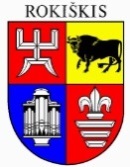 ROKIŠKIO rajono savivaldybėS TARYBASPRENDIMASDĖL ROKIŠKIO RAJONO SAVIVALDYBĖS LĖŠŲ, REIKALINGŲ VIEŠŲJŲ ŽELDYNŲ IR ŽELDINIŲ APSAUGAI, PRIEŽIŪRAI IR TVARKYMUI, KŪRIMUI BEI ŽELDINIŲ VEISIMUI, INVENTORIZAVIMUI, STEBĖSENAI IR BŪKLĖS EKSPERTIZĖMS ATLIKTI SKYRIMO TVARKOS APRAŠO PATVIRTINIMO2024 m. balandžio 25 d. Nr. TS-125RokiškisVadovaudamasi Lietuvos Respublikos vietos savivaldos įstatymo 15 straipsnio 4 dalimi, Lietuvos Respublikos želdynų įstatymo 5 straipsnio 1 dalies 2 punktu, Rokiškio rajono savivaldybės taryba nusprendžia:1. Patvirtinti Rokiškio rajono savivaldybės lėšų, reikalingų viešųjų želdynų ir želdinių apsaugai, priežiūrai ir tvarkymui, viešųjų želdynų kūrimui ir želdinių veisimui, želdynų ir želdinių inventorizavimui, viešųjų želdynų ir želdinių būklės ekspertizėms atlikti skyrimo tvarkos aprašą (pridedama).2. Pripažinti netekusiu galios Rokiškio rajono savivaldybės tarybos 2020 m. birželio 26 d. sprendimą Nr. TS-183 „Dėl lėšų, reikalingų želdynams ir želdiniams saugoti, tvarkyti, želdynams kurti ir naujiems želdiniams veisti, skyrimo tvarkos aprašo patvirtinimo“.Sprendimas per vieną mėnesį gali būti skundžiamas Regionų apygardos administraciniam teismui, skundą (prašymą) paduodant bet kuriuose šio teismo rūmuose, Lietuvos Respublikos administracinių bylų teisenos įstatymo nustatyta tvarka.Savivaldybės meras								Ramūnas GodeliauskasDarutis Krivas